OPATHI RAJA.MD –CIVIL ENGINEER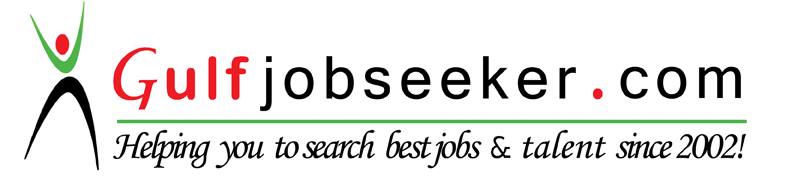 Contact HR Consultant for CV No: 338332E-mail: response@gulfjobseekers.comWebsite: http://www.gulfjobseeker.com/employer/cvdatabasepaid.phpMission Statement…………………………………………………………………To Add value to my Career in the Organization in which I belong. I Emerge as a SuccesfulHuman through Passion in work and Dedication.Technical KnowledgeStructural work (Rebar and Concreting)DeclarationI hereby declare that the above mentioned Information are true to the best of my Knowledge and belief.∆ Tech Software∆ Tech Software∆ Tech Software: AutoCADD, Sweet Home,: AutoCADD, Sweet Home,∆ General software∆ General software∆ General software: DOA (Diploma in Office Automation) Microsoft package: DOA (Diploma in Office Automation) Microsoft package∆ Trained from PWD-Dindigul(India) for ‘Building Construction and Maintenance’ Works,∆ Trained from PWD-Dindigul(India) for ‘Building Construction and Maintenance’ Works,∆ Trained from PWD-Dindigul(India) for ‘Building Construction and Maintenance’ Works,∆ Trained from PWD-Dindigul(India) for ‘Building Construction and Maintenance’ Works,∆ Trained from PWD-Dindigul(India) for ‘Building Construction and Maintenance’ Works,∆ Trained from PWD-Tirupattur(India) for ‘Water Resources Management’∆ Trained from PWD-Tirupattur(India) for ‘Water Resources Management’∆ Trained from PWD-Tirupattur(India) for ‘Water Resources Management’∆ Trained from PWD-Tirupattur(India) for ‘Water Resources Management’∆ Trained from PWD-Tirupattur(India) for ‘Water Resources Management’∆ Performed research and presentation in National conference regarding:∆ Performed research and presentation in National conference regarding:∆ Performed research and presentation in National conference regarding:∆ Performed research and presentation in National conference regarding:∆ Performed research and presentation in National conference regarding:(Plastic road technology, Earthquake resistance and corrosion Resistance in concrete structures)(Plastic road technology, Earthquake resistance and corrosion Resistance in concrete structures)(Plastic road technology, Earthquake resistance and corrosion Resistance in concrete structures)(Plastic road technology, Earthquake resistance and corrosion Resistance in concrete structures)(Plastic road technology, Earthquake resistance and corrosion Resistance in concrete structures)Professional ExperienceProfessional ExperienceProfessional ExperienceProfessional ExperienceEducational QualificationCompany :Technical Architect Contracting L.L.C (Dubai)Company :Technical Architect Contracting L.L.C (Dubai)Company :Technical Architect Contracting L.L.C (Dubai)Company :Technical Architect Contracting L.L.C (Dubai)B.E.,Civil Engineering (83.3%)B.E.,Civil Engineering (83.3%)DesignationDesignation: Civil Site Engineer: Civil Site Engineer: Civil Site EngineerB.E.,Civil Engineering (83.3%)B.E.,Civil Engineering (83.3%)periodperiod: 2015 – present (2 years): 2015 – present (2 years): 2015 – present (2 years)Anna University Chennai Dindigal CampusAnna University Chennai Dindigal CampusProject typeProject type: 106 Villas (G+1), Polo Townhouse project: 106 Villas (G+1), Polo Townhouse project: 106 Villas (G+1), Polo Townhouse projectHigher Secondary (91.45%)Higher Secondary (91.45%)Higher Secondary (91.45%)Responsibility29 luxury appartment (G+4) Polo Residence project29 luxury appartment (G+4) Polo Residence projectAlagappa Metric hr.sec School karaikudiAlagappa Metric hr.sec School karaikudiAlagappa Metric hr.sec School karaikudiResponsibilitySupervision/execution, checking and assuring the site works as per the plan/drawing/specification.Supervision/execution, checking and assuring the site works as per the plan/drawing/specification.Supervision/execution, checking and assuring the site works as per the plan/drawing/specification.Career ContributionsConversant with architectural and structural drawings.Conversant with architectural and structural drawings.Conversant with architectural and structural drawings.Anticipate the technical issue and finding appropriate solution to the problemsAnticipate the technical issue and finding appropriate solution to the problemsAnticipate the technical issue and finding appropriate solution to the problemsPOLO TOWN HOUSEPOLO TOWN HOUSERaise Inspection request for site activities and get consultant approval.Raise Inspection request for site activities and get consultant approval.Raise Inspection request for site activities and get consultant approval.29 Appartment (G+4)29 Appartment (G+4)Ensure quality of materials used as per project specification.Ensure quality of materials used as per project specification.Ensure quality of materials used as per project specification.Site EngineerSite EngineerEnsure that all the works are going without wastage of material.Ensure that all the works are going without wastage of material.Ensure that all the works are going without wastage of material.Constant communication with foreman for smooth progress of work in target schedule.Constant communication with foreman for smooth progress of work in target schedule.Constant communication with foreman for smooth progress of work in target schedule.POLO RESIDENCEPOLO RESIDENCECoordination with sub-contractors for the smooth flow of work.Coordination with sub-contractors for the smooth flow of work.Coordination with sub-contractors for the smooth flow of work.106 villas (G+1)106 villas (G+1)Employ enough manpower, material and equipment for site activity.Employ enough manpower, material and equipment for site activity.Employ enough manpower, material and equipment for site activity.Site EngineerSite EngineerCo-ordinate with QC for proper implementation of project Quality plan.Co-ordinate with QC for proper implementation of project Quality plan.Co-ordinate with QC for proper implementation of project Quality plan.Assist QC for clearing Snagging list from the client and the consultant.Assist QC for clearing Snagging list from the client and the consultant.Assist QC for clearing Snagging list from the client and the consultant.RESOLUTION CENTRERESOLUTION CENTREMonitoring and inspecting the work of subcontractor and other third parties.Monitoring and inspecting the work of subcontractor and other third parties.Monitoring and inspecting the work of subcontractor and other third parties.Governnment office (G+1)Governnment office (G+1)Monitoring environmental protective measures and immediately notify site safety toMonitoring environmental protective measures and immediately notify site safety toMonitoring environmental protective measures and immediately notify site safety toEngineer TraineeEngineer TraineeEnsure workers safety and help for proper implementation of project safety plan.Ensure workers safety and help for proper implementation of project safety plan.Ensure workers safety and help for proper implementation of project safety plan.Ensuring that all the assigned works are completed on timeEnsuring that all the assigned works are completed on timeEnsuring that all the assigned works are completed on timeWorks handled:Structural work for Boundary wall from footing level and block workStructural work for Boundary wall from footing level and block workStructural work for Boundary wall from footing level and block workFinishing works-plastering, marble, tiling, painting and false ceiling,Finishing works-plastering, marble, tiling, painting and false ceiling,Finishing works-plastering, marble, tiling, painting and false ceiling,water proofing for wet area and Roofwater proofing for wet area and Roofwater proofing for wet area and RoofCompany: Public Works Department PWD (India)Company: Public Works Department PWD (India)……………………………………………...Designation: Engineer Trainee: Engineer TraineePeriod: 2012– 2014 (2years): 2012– 2014 (2years)Project type: Resolution Centre, Commercial Centre, Check Dam, Government Hostel: Resolution Centre, Commercial Centre, Check Dam, Government HostelResponsibilityResponsibilityResponsibilitySite inspection for civil worksSite inspection for civil worksSite inspection for civil worksEnsure reinforcement and concreting as per project specifications/drawing/planEnsure reinforcement and concreting as per project specifications/drawing/planEnsure reinforcement and concreting as per project specifications/drawing/planChecking rebar works as per approved shop drawing.Checking rebar works as per approved shop drawing.Checking rebar works as per approved shop drawing.Ensure construction safety in site.Ensure construction safety in site.Ensure construction safety in site.works handled:works handled:works handled: